Неделя 8.02-12.02Рисование «Снегири прилетели»Цель: совершенствовать умение детей передавать в рисунке образ птиц – снегирей; учить передавать характерные детали, соотношение предметов и их частей по величине, высоте, расположению относительно друг друга; закреплять умение рисовать акварелью, правильно пользоваться кистью и красками, простым карандашом.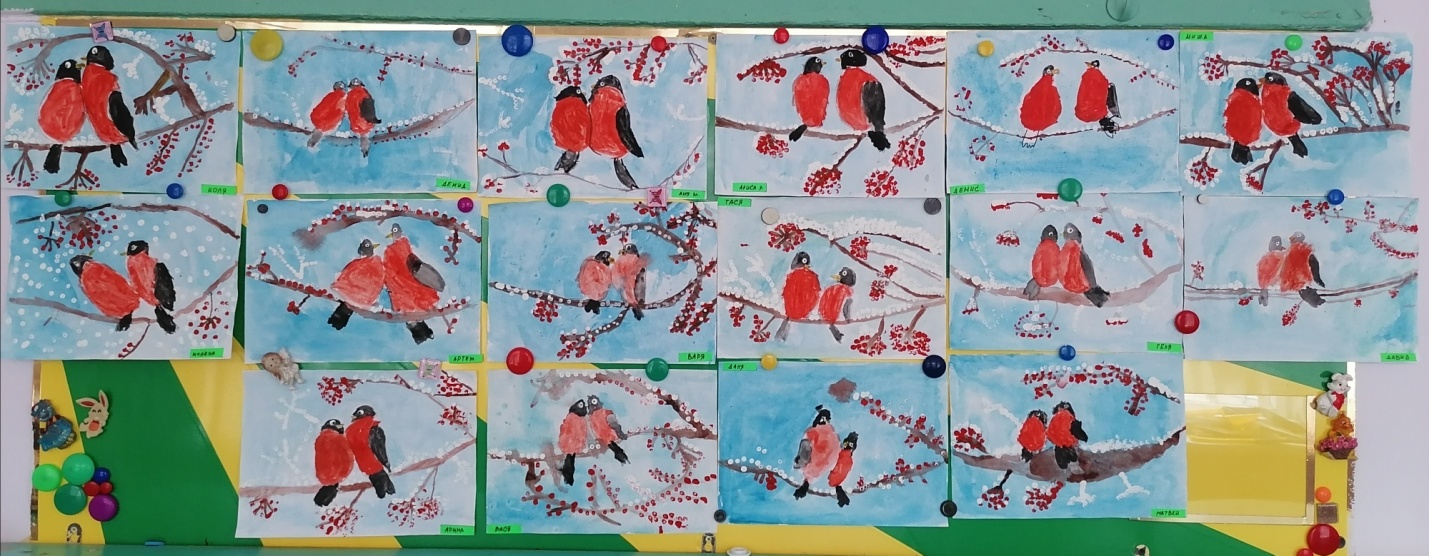 